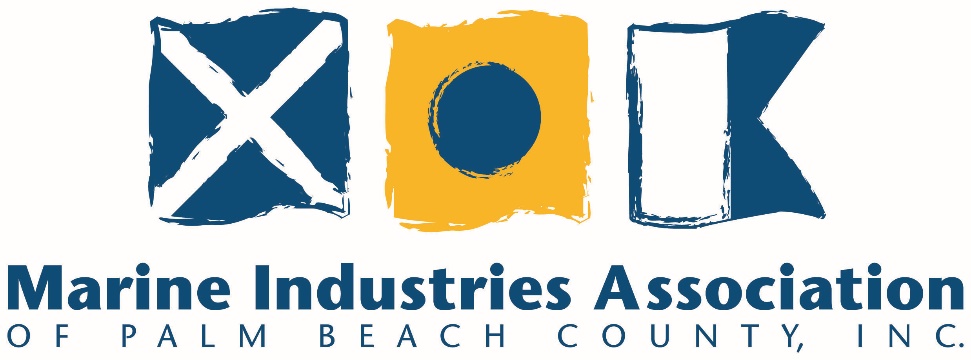 Annual Membership AwardsThe MIAPBC will be recognizing members with 10, 20, and 30 years of membership. MIAPBC will also award a Member of the Year.MIAPBC MEMBER OF THE YEARAwarded to an association member who has been dedicated to the perpetuation of the highestideals, trust, and professionalism for the industry. If the award is given posthumously, therecipient must have been a member prior to his or her demise.JUDGINGThe nominees will be reviewed and voted on by the MIAPBC Membership Committee.CALL FOR NOMINATIONSPlease complete and return the nomination form below. Please write a few lines explaining why you feel this person deserves to be Member of the Year. Please cite specific achievements.DEADLINE FOR NOMINATIONS: August 14Nominee’s Name: _____________________________________________________________________Nominee’s Company Name:_____________________________________________________________Nominating Person and Company: ________________________________________________________Nominating Person’s Telephone Number:___________________________________________________ Reason:_____________________________________________________________________________________________________________________________________________________________________________________________________________________________________________________________________________________________________________________________________________________________________________________________________________________________10 Years of Membership Eastern Marine Services, Inc. D.S.L.I., Inc. FCM Yacht Sales/ Florida Coast Marine, Inc.Mariner Marine20 Years of MembershipC & L Insurance, Inc.Doctor Klear, Inc. Florida Inland Navigation District Loggerhead MarinaWest Palm Beach Fishing Club30 Years of Membership 